15 октября 2021г. на базе МБОУ «Вознесеновская СОШ» состоялось первенство района по шахматам, в зачет 64 районной спартакиады школьников. В соревнованиях приняли участие команды 11 школ района. Соревнования проводились как лично-командные по круговой системе отдельно среди школ 1 и 2 группы.Среди школ 1 группы 1 место заняла команда МБОУ «Ивнянская СОШ№1», 2 место у команды МБОУ «Вознесенговская СОШ», 3 – МБОУ «СОШ№2 п.Ивня».В личном зачете на первой доске:1 место – Войло В. (Ивнянская СОШ№1)2 место – Медведев Андрей (Верхопенская СОШ)3 место – Фурманов Я. (Новенская СОШ)На второй доске: 1 место – Олейников Евгений (Ивнянская СОШ№1)2 место – Комаров Д. (СОШ№2 п.Ивня)3 место – Ворошилов Г. (Верхопенская СОШ)                  Медведев М. (Вознесеновская СОШ)На третьей доске:1 место – Лунева В. (Ивнянская СОШ№1)2 место – Николаева А. (Курасовская СОШ)3 место – Моисеева А. (Вознесеновская СОШ)Среди школ 2 группы 1 место заняла команда МБОУ «Кочетовская СОШ», 2 – МБОУ «Сафоновская ООШ», 3 – МБОУ «Покровская ООШ».В личном зачете на первой доске:1 место – Ковалев Д. (Покровская ООШ»2 место – Никонов А. (Сафоновская ООШ)3 место – Ефанов В. (Сухосолотинская ООШ)На второй доске:1 место – Дементьев А. (Кочетовская СОШ)2 место – Кукобин А. (Покровская ООШ)3 место – Хлыстов Н. (Сафоновская ООШ)На третьей доске:1 место – Ангелова С. ( Сафоновская ООШ)2 место – Чеботаева А. (Кочетовская СОШ)3 место – Сергеева А. (Владимировская СОШ)                 Корионова В. (Сухосолотинская ООШ)              Алиева Э. (Покровская ООШ).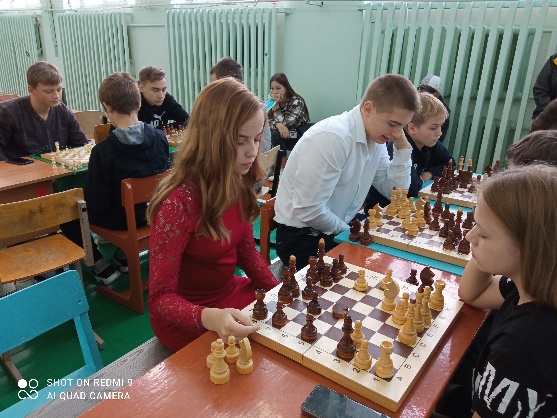 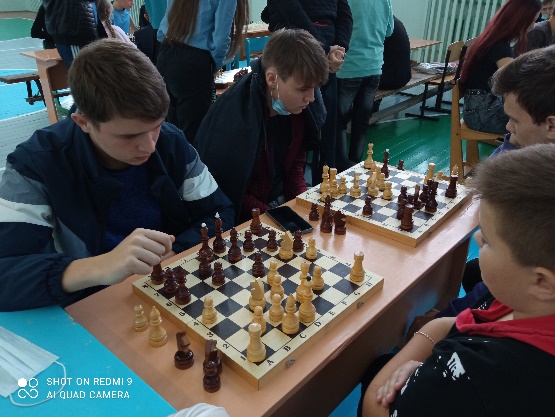 